10	рекомендовать Совету пункты для включения в повестку дня следующей ВКР и представить свои соображения в отношении предварительной повестки дня последующей конференции и в отношении возможных пунктов повесток дня будущих конференций, в соответствии со Статьей 7 Конвенции,ВведениеРеспублика Корея представила вклад (Дополнительный документ 24 к Документу 102) по этому пункту повестки дня, чтобы содействовать обсуждению на Конференции. В ходе обсуждений были высказаны некоторые замечания, направленные на то, чтобы поставить на конструктивную основу выбор диапазонов частот. –	ВКР-15 следует принять во внимание подходящие диапазоны частот, которые необходимо изучить в предстоящий исследовательский период, вместо того, чтобы рассматривать конкретные полосы частот.–	Глобальное согласование может быть достигнуто с помощью использования определенных диапазонов частот каким-либо одним радиочастотным устройством, принимая во внимание глобальный роуминг в каждом отдельном регионе или в каждой отдельной стране, а также достигаемую за счет масштаба экономию, которая должна рассчитываться для устройства с низкими затратами.–	Использование до настоящего времени диапазонов частот ниже примерно 40 ГГц может поощрять в ближайшем будущем развитие будущих систем, принимая во внимание ожидаемое использование и характеристики распространения радиоволн.–	Пока не проводились исследования на совместимость между IMT-2020 и другими действующими службами, и на данном этапе не следует предвосхищать возможность сосуществования. Однако предполагается, что сосуществование с другими действующими службами будет намного легче обеспечить, чем с действующими в настоящее время системами IMT, использующими диапазон ниже 6 ГГц.Обоснованность подходящих диапазонов частотПринимая во внимание современное состояние технологии, ширина полосы, составляющая около 15% величины центральной частоты, могла бы быть перекрыта одним радиочастотным сегментом при разумной сложности. Например, ширина полосы 4,5 ГГц могла бы быть перекрыта одним радиочастотным сегментом с центральной частотой 30 ГГц. Ожидается, что диапазон частот от 24,25 ГГц до 29,5 ГГц, предложенный региональными группами, мог бы быть перекрыт одним радиочастотным устройством для содействия глобальному роумингу приблизительно к 2020 году. Таким же образом, другие диапазоны частот, например полосы диапазонов 38 ГГц и около 40 ГГц, соответственно, можно было бы сгруппировать в виде более широких диапазонов частот, принимая во внимание этот технический аспект. Технические достижения не только обеспечат экономию за счет роста масштабов производства для устройств с низкими затратами, но также повысят гибкость управления использованием спектра. Каждая администрация могла бы использовать какую-то часть этих диапазонов частот, аналогичных частотным планам 3GPP в LTE, обеспечивая непрерывное использование других действующих служб в соответствии со своими различными ситуациями в области доступности спектра в соответствующем случае.Предложение	KOR/102A24/1	Предлагается включить следующие подходящие диапазоны частот для изучения в рамках этого пункта повестки дня, чтобы предоставить гибкость администрациям, принимая во внимание аспекты осуществления, связанные с глобальным согласованием по одному радиочастотному устройству, и достигаемую за счет масштаба экономию для устройства с низкими затратами:–	24,25−29,5 ГГц;–	31,8−33,4 ГГц; и–	37−40,5 ГГц.Основания:	Для эффективной работы на настоящей Конференции._______________Всемирная конференция радиосвязи (ВКР-15)
Женева, 2–27 ноября 2015 года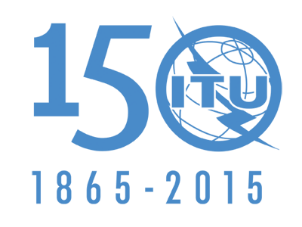 МЕЖДУНАРОДНЫЙ СОЮЗ ЭЛЕКТРОСВЯЗИКОМИТЕТ 6Пересмотр 1
Документа 102(Add.24)-R11 ноября 2015 годаОригинал: английскийКорея (Республика)Корея (Республика)Предложения для работы конференцииПредложения для работы конференцииПункт 10 повестки дняПункт 10 повестки дня